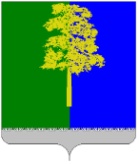 Муниципальное образование Кондинский районХанты-Мансийского автономного округа – ЮгрыАДМИНИСТРАЦИЯ КОНДИНСКОГО РАЙОНАПРОТОКОЛ №4заседания Совета по содействию занятости населенияот 25 декабря 2014 года                                                     пгт. МеждуреченскийПредседательствовал:Н.Е. Федингин – заместитель главы администрации Кондинского района, заместитель председателя Совета по содействию занятости населения администрации Кондинского районаПрисутствовали члены Совета:Т.В. Носова – исполняющий обязанности председателя комитета по экономической политике администрации Кондинского районаВ.З. Каландадзе – начальник отдела по труду и социальному партнерству  комитета по экономической политике администрации Кондинского районаГ.А. Мостовых – исполняющий обязанности председателя комитета по финансам и налоговой политике  администрации Кондинского районаВ.В. Балина – начальник отдела по развитию предпринимательства и торговли администрации Кондинского районаА.Н. Мисяков – временно исполняющий обязанности заместителя начальника  полиции по охране общественного порядка отдела МВД России по Кондинскому районуТ.В. Просвирнина – директор казенного учреждения Ханты-Мансийского автономного округа – Югры  «Междуреченский центр занятости населения»Л.Е. Гулякина - начальник управления социальной защиты населения по Кондинскому району Департамента социального развития ХМАО-Югры И.Г. Малышева – специалист-эксперт отдела по труду и социальному партнерству комитета по экономической политике администрации Кондинского района, секретарь СоветаПриглашенные:Л.В. Моисеева – начальник филиала по Кондинскому району Федерального казенного учреждения уголовно – исполнительной инспекции Управления Федеральной службы исполнения наказаний России по ХМАО – ЮгреР.А. Луканин – глава администрации городского поселения Мортка1. О ситуации на рынке труда в районе и ходе реализации программ, направленных на содействие занятости населения в 2014 году (Н.Е. Федингин, Т.В. Просвирнина, В.З. Каландадзе) Решили:Информацию принять к сведению.Комитету экономического развития и инвестиционной деятельности:1.2.1. Направить запросы   главам городских (сельских) поселений о предоставлении плана  создания в поселениях постоянных рабочих мест в 2015 году.Срок: до 31 декабря 2014 года1.2.2. Подготовить  проект постановления администрации  Кондинского района  «О плане создания постоянных рабочих мест в 2015 году».Срок: до 20 февраля 2015 года.2. Об исполнении работодателями квоты на  рабочие места для трудоустройства граждан, освободившихся из мест лишения свободы, и граждан, осужденных к условной мере исполнения наказания или к исправительным  работам (Н.Е. Федингин, Л.В. Моисеева, А.Р. Луканин, Т.В. Просвирнина)Решили:2.1.  Информацию принять к сведению.2.2. Комитету экономического развития и инвестиционной деятельности:2.2.1. Направить запросы главам городских (сельских) поселений  о   предоставлении предложений  о  работодателях  осуществляющих деятельность на территории поселения, готовых предоставить рабочие места для граждан, освободившихся из мест лишения свободы, и граждан, осужденных к условной мере исполнения наказания или к исправительным  работам.Срок: до 31 декабря 2014 года.2.2.2. Подготовить  проект постановления администрации  Кондинского района «О квоте на рабочие места для трудоустройства граждан, освободившихся из мест лишения свободы, и граждан, осужденных к условной мере исполнения наказания или к исправительным работам».Срок: до 20 февраля 2015 года3.  О мерах, направленных на снижение уровня общей безработицы и расширение возможностей занятости населения в городских (сельских) поселениях, в том числе об опыте работы в поселениях комиссий по содействию занятости населения (Н.Е. Федингин, Р.А. Луканин, В.З. Каландадзе)Решили:3.1.  Информацию принять к сведению.3.2. Продолжить практику заслушивания на заседании Совета  по содействию занятости населения отчетов глав городских (сельских) поселений об опыте работы по снижению уровня общей безработицы и расширению возможностей занятости населения в городских (сельских) поселениях.4.   Об итогах деятельности Совета по содействию занятости населения в 2014 году и основных задачах работы в 2015 году  (Н.Е. Федингин, В.З. Каландадзе)Решили:4.1.  Информацию принять к сведению.4.2. План работы Совета по содействию занятости населения на 2015 год  принять за основу.Председательствующий,заместитель главы администрации района                                  Н.Е. Федингин